DELHI PUBLIC SCHOOL, SRINAGAR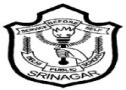                                       		WEB WORKSHEET - 01 NAME:	CLASS/SEC.: II/ROLL. NO.:					SUBJECT: EVS    				Q1: Write any function of the given body part.HAND ___________________________________________________________.FEET____________________________________________________________.MOUTH_________________________________________________________.EYES___________________________________________________________.NOSE__________________________________________________________.EARS__________________________________________________________.FINGERS_______________________________________________________.LEGS___________________________________________________________.Q2: Draw five sense organs.DELHI PUBLIC SCHOOL, SRINAGAR                                      		WEB WORKSHEET - 02 NAME:	CLASS/SEC.: II/ROLL. NO.:					SUBJECT: EVS    				         Q1:   Unscramble.I use my feet for 			DIGNSTNA	____________________________NURNGNI  	 ___________________________KALIWGN  	 ___________________________MUPJGIN	___________________________CIKKNIG	____________________________CINDGAN	____________________________I use my mouth forPEAKSNIG	____________________________TANEIG	____________________________MISGLNI	____________________________I use my hands forRITEWNIG	____________________________DOLHGIN	____________________________OUNCTNIG	____________________________